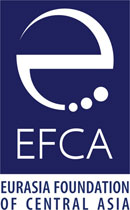 ТЕХНИЧЕСКОЕ ЗАДАНИЕна мобилизацию местных сообществ Объем услуг: Специалист по мобилизации местных сообществ в рамках проекта «Повышение правовой грамотности населения через институциональную поддержку подведомственных ОМСУ общественно-профилактических центров (ОПЦ)», реализуемого при финансовой поддержке «Ист-Вест Менеджмент Институт», должен оказать нижеследующие услуги. Информация о проекте: Целью проекта является: Развитие потенциала граждан и членов ОПЦ в применении гендерно-чувствительных принципов работы через планомерное повышение правовой грамотности и формирование неприязненного отношения к неправовым методам решения жизненных проблем в сельском сообществе.Задачи: Специалист по мобилизации местных сообществ в координации с другими членами команды проекта оказывает ряд образовательных услуг, а именно: мобилизует и обучает членов ОПЦ и взаимодействующих с ними представителей организаций гражданского общества базовым навыкам стратегического менеджмента, организации кабинетных и иных аналитических исследований, консультирует общественников по вопросам формирования видения, целей и задач организации на кратко-, средне и долгосрочную перспективу и составления по ним планов мероприятий и дорожных карт.Обязанности исполнителя В обязанности специалиста будет входить: Мобилизация местных сообществ в проведении образовательных встреч с членами ОПЦ в Тонском районе Иссык-Кульской области, Ноокатском районе Ошской области и Свердловком районе г. Бишкек.  Участие в разработке тренингов модулей для по институциональному развитию ОПЦ;Проведение каскадных тренингов для сотрудников ОПЦ по профилактике правонарушений;Участие в образовательных онлайн и оффлайн мероприятиях, проводимых сотрудниками проекта по вопросам медиации, стратегическому планированию и профилактике правонарушений. Завершение и прием выполненных работ: Исполнитель обязуется выполнить взятые на себя обязательства согласно условиям договора. По итогам выполнения работ исполнитель предоставляет заказчику ежемесячный отчет и аналитический отчет по итогам работы проекта.Формат отчета:№ДатаВид и описание работыУчастникиРезультат